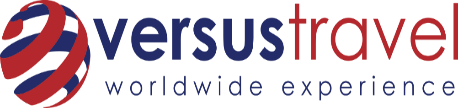 HOTEL  CANCELLATION  FORM “8th HbbTV Symposium & Awards 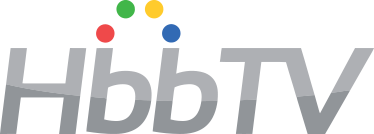 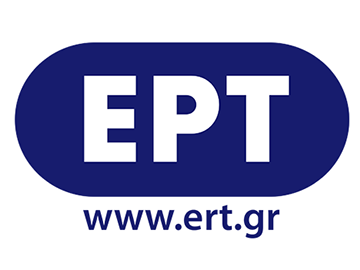 21-22 November 2019” HOTEL  CANCELLATION  FORM “8th HbbTV Symposium & Awards 21-22 November 2019” HOTEL  CANCELLATION  FORM “8th HbbTV Symposium & Awards 21-22 November 2019” GREECEATHENSARRIVAL DATEDEPARTURE DATEHOTEL NAME BOOKED: ROOM  TYPE:Single:    Double:  Single:    Double:  Single:    Double:  FIRST NAME:LAST NAME:NUMBER OF GUESTS: DATE: PLEASE SEND THE FORM TO Mrs Fay Diakoumidou per email : fdiakoumidou@versus-travel.gr Versus- travel Ltd : 7, Filellinon str., Syntagma Square, 10557 AthensTel. : (+30) 210 32 32 800,     Fax (+30) 210 32 32 450www.versus-travel.gr     www.versusincoming.grPLEASE SEND THE FORM TO Mrs Fay Diakoumidou per email : fdiakoumidou@versus-travel.gr Versus- travel Ltd : 7, Filellinon str., Syntagma Square, 10557 AthensTel. : (+30) 210 32 32 800,     Fax (+30) 210 32 32 450www.versus-travel.gr     www.versusincoming.grPLEASE SEND THE FORM TO Mrs Fay Diakoumidou per email : fdiakoumidou@versus-travel.gr Versus- travel Ltd : 7, Filellinon str., Syntagma Square, 10557 AthensTel. : (+30) 210 32 32 800,     Fax (+30) 210 32 32 450www.versus-travel.gr     www.versusincoming.grPLEASE SEND THE FORM TO Mrs Fay Diakoumidou per email : fdiakoumidou@versus-travel.gr Versus- travel Ltd : 7, Filellinon str., Syntagma Square, 10557 AthensTel. : (+30) 210 32 32 800,     Fax (+30) 210 32 32 450www.versus-travel.gr     www.versusincoming.gr